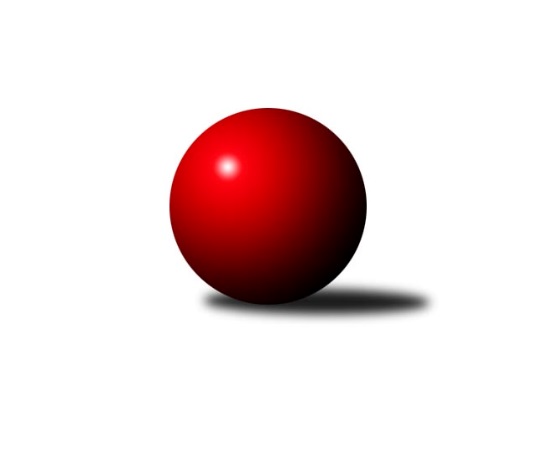 Č.5Ročník 2011/2012	29.5.2024 Severomoravská divize 2011/2012Statistika 5. kolaTabulka družstev:		družstvo	záp	výh	rem	proh	skore	sety	průměr	body	plné	dorážka	chyby	1.	TJ Horní Benešov ˝B˝	5	5	0	0	68 : 12 	(39.5 : 20.5)	2643	10	1786	856	26.8	2.	TJ Sokol Bohumín ˝A˝	5	4	0	1	50 : 30 	(33.0 : 27.0)	2574	8	1757	817	24.4	3.	TJ Sokol Sedlnice ˝A˝	5	4	0	1	48 : 32 	(29.0 : 31.0)	2561	8	1728	834	29.8	4.	Sokol Přemyslovice ˝B˝	5	3	1	1	50 : 30 	(34.5 : 25.5)	2551	7	1726	825	31.8	5.	TJ Sokol Chvalíkovice ˝A˝	5	3	0	2	45 : 35 	(33.0 : 27.0)	2502	6	1708	794	31.4	6.	TJ Unie Hlubina ˝A˝	5	3	0	2	44 : 36 	(30.5 : 29.5)	2531	6	1739	792	22.6	7.	TJ Jiskra Rýmařov ˝A˝	5	2	1	2	42 : 38 	(29.0 : 31.0)	2543	5	1734	809	24.8	8.	TJ Opava ˝B˝	5	2	1	2	38 : 42 	(27.5 : 32.5)	2499	5	1731	768	33.6	9.	KK Minerva Opava ˝A˝	5	2	0	3	40 : 40 	(31.5 : 28.5)	2561	4	1745	815	21.8	10.	TJ  Odry ˝A˝	5	2	0	3	32 : 48 	(28.5 : 31.5)	2541	4	1750	791	26.8	11.	TJ VOKD Poruba ˝A˝	5	1	1	3	24 : 56 	(24.0 : 36.0)	2514	3	1726	788	37.6	12.	KK Hranice ˝A˝	5	1	0	4	34 : 46 	(30.5 : 29.5)	2473	2	1700	773	29.2	13.	KK Šumperk ˝B˝	5	1	0	4	30 : 50 	(30.0 : 30.0)	2544	2	1749	795	31.6	14.	TJ Pozemstav Prostějov	5	0	0	5	15 : 65 	(19.5 : 40.5)	2424	0	1708	717	42.8Tabulka doma:		družstvo	záp	výh	rem	proh	skore	sety	průměr	body	maximum	minimum	1.	TJ Horní Benešov ˝B˝	3	3	0	0	42 : 6 	(25.0 : 11.0)	2643	6	2699	2558	2.	TJ Opava ˝B˝	3	2	1	0	33 : 15 	(20.5 : 15.5)	2579	5	2608	2535	3.	Sokol Přemyslovice ˝B˝	2	2	0	0	26 : 6 	(16.5 : 7.5)	2595	4	2601	2588	4.	TJ Sokol Bohumín ˝A˝	2	2	0	0	24 : 8 	(17.5 : 6.5)	2472	4	2486	2457	5.	TJ Unie Hlubina ˝A˝	3	2	0	1	30 : 18 	(20.5 : 15.5)	2629	4	2674	2599	6.	KK Minerva Opava ˝A˝	3	2	0	1	30 : 18 	(20.0 : 16.0)	2625	4	2679	2565	7.	TJ  Odry ˝A˝	2	2	0	0	22 : 10 	(13.0 : 11.0)	2618	4	2685	2550	8.	TJ Sokol Sedlnice ˝A˝	3	2	0	1	28 : 20 	(18.0 : 18.0)	2568	4	2624	2476	9.	TJ Jiskra Rýmařov ˝A˝	2	1	0	1	18 : 14 	(13.0 : 11.0)	2599	2	2650	2548	10.	TJ Sokol Chvalíkovice ˝A˝	2	1	0	1	16 : 16 	(13.0 : 11.0)	2460	2	2493	2426	11.	KK Hranice ˝A˝	3	1	0	2	22 : 26 	(21.0 : 15.0)	2502	2	2538	2473	12.	TJ VOKD Poruba ˝A˝	2	0	1	1	11 : 21 	(12.0 : 12.0)	2449	1	2504	2394	13.	TJ Pozemstav Prostějov	2	0	0	2	6 : 26 	(7.5 : 16.5)	2435	0	2453	2417	14.	KK Šumperk ˝B˝	3	0	0	3	12 : 36 	(15.0 : 21.0)	2582	0	2609	2548Tabulka venku:		družstvo	záp	výh	rem	proh	skore	sety	průměr	body	maximum	minimum	1.	TJ Horní Benešov ˝B˝	2	2	0	0	26 : 6 	(14.5 : 9.5)	2643	4	2682	2603	2.	TJ Sokol Chvalíkovice ˝A˝	3	2	0	1	29 : 19 	(20.0 : 16.0)	2516	4	2585	2437	3.	TJ Sokol Sedlnice ˝A˝	2	2	0	0	20 : 12 	(11.0 : 13.0)	2558	4	2566	2550	4.	TJ Sokol Bohumín ˝A˝	3	2	0	1	26 : 22 	(15.5 : 20.5)	2608	4	2622	2579	5.	Sokol Přemyslovice ˝B˝	3	1	1	1	24 : 24 	(18.0 : 18.0)	2536	3	2588	2501	6.	TJ Jiskra Rýmařov ˝A˝	3	1	1	1	24 : 24 	(16.0 : 20.0)	2524	3	2643	2434	7.	KK Šumperk ˝B˝	2	1	0	1	18 : 14 	(15.0 : 9.0)	2525	2	2528	2522	8.	TJ Unie Hlubina ˝A˝	2	1	0	1	14 : 18 	(10.0 : 14.0)	2482	2	2484	2479	9.	TJ VOKD Poruba ˝A˝	3	1	0	2	13 : 35 	(12.0 : 24.0)	2535	2	2639	2479	10.	KK Hranice ˝A˝	2	0	0	2	12 : 20 	(9.5 : 14.5)	2459	0	2493	2425	11.	KK Minerva Opava ˝A˝	2	0	0	2	10 : 22 	(11.5 : 12.5)	2529	0	2580	2477	12.	TJ Opava ˝B˝	2	0	0	2	5 : 27 	(7.0 : 17.0)	2459	0	2546	2371	13.	TJ  Odry ˝A˝	3	0	0	3	10 : 38 	(15.5 : 20.5)	2515	0	2557	2444	14.	TJ Pozemstav Prostějov	3	0	0	3	9 : 39 	(12.0 : 24.0)	2421	0	2447	2374Tabulka podzimní části:		družstvo	záp	výh	rem	proh	skore	sety	průměr	body	doma	venku	1.	TJ Horní Benešov ˝B˝	5	5	0	0	68 : 12 	(39.5 : 20.5)	2643	10 	3 	0 	0 	2 	0 	0	2.	TJ Sokol Bohumín ˝A˝	5	4	0	1	50 : 30 	(33.0 : 27.0)	2574	8 	2 	0 	0 	2 	0 	1	3.	TJ Sokol Sedlnice ˝A˝	5	4	0	1	48 : 32 	(29.0 : 31.0)	2561	8 	2 	0 	1 	2 	0 	0	4.	Sokol Přemyslovice ˝B˝	5	3	1	1	50 : 30 	(34.5 : 25.5)	2551	7 	2 	0 	0 	1 	1 	1	5.	TJ Sokol Chvalíkovice ˝A˝	5	3	0	2	45 : 35 	(33.0 : 27.0)	2502	6 	1 	0 	1 	2 	0 	1	6.	TJ Unie Hlubina ˝A˝	5	3	0	2	44 : 36 	(30.5 : 29.5)	2531	6 	2 	0 	1 	1 	0 	1	7.	TJ Jiskra Rýmařov ˝A˝	5	2	1	2	42 : 38 	(29.0 : 31.0)	2543	5 	1 	0 	1 	1 	1 	1	8.	TJ Opava ˝B˝	5	2	1	2	38 : 42 	(27.5 : 32.5)	2499	5 	2 	1 	0 	0 	0 	2	9.	KK Minerva Opava ˝A˝	5	2	0	3	40 : 40 	(31.5 : 28.5)	2561	4 	2 	0 	1 	0 	0 	2	10.	TJ  Odry ˝A˝	5	2	0	3	32 : 48 	(28.5 : 31.5)	2541	4 	2 	0 	0 	0 	0 	3	11.	TJ VOKD Poruba ˝A˝	5	1	1	3	24 : 56 	(24.0 : 36.0)	2514	3 	0 	1 	1 	1 	0 	2	12.	KK Hranice ˝A˝	5	1	0	4	34 : 46 	(30.5 : 29.5)	2473	2 	1 	0 	2 	0 	0 	2	13.	KK Šumperk ˝B˝	5	1	0	4	30 : 50 	(30.0 : 30.0)	2544	2 	0 	0 	3 	1 	0 	1	14.	TJ Pozemstav Prostějov	5	0	0	5	15 : 65 	(19.5 : 40.5)	2424	0 	0 	0 	2 	0 	0 	3Tabulka jarní části:		družstvo	záp	výh	rem	proh	skore	sety	průměr	body	doma	venku	1.	TJ Sokol Bohumín ˝A˝	0	0	0	0	0 : 0 	(0.0 : 0.0)	0	0 	0 	0 	0 	0 	0 	0 	2.	Sokol Přemyslovice ˝B˝	0	0	0	0	0 : 0 	(0.0 : 0.0)	0	0 	0 	0 	0 	0 	0 	0 	3.	KK Hranice ˝A˝	0	0	0	0	0 : 0 	(0.0 : 0.0)	0	0 	0 	0 	0 	0 	0 	0 	4.	TJ Unie Hlubina ˝A˝	0	0	0	0	0 : 0 	(0.0 : 0.0)	0	0 	0 	0 	0 	0 	0 	0 	5.	TJ Jiskra Rýmařov ˝A˝	0	0	0	0	0 : 0 	(0.0 : 0.0)	0	0 	0 	0 	0 	0 	0 	0 	6.	TJ Opava ˝B˝	0	0	0	0	0 : 0 	(0.0 : 0.0)	0	0 	0 	0 	0 	0 	0 	0 	7.	TJ Sokol Chvalíkovice ˝A˝	0	0	0	0	0 : 0 	(0.0 : 0.0)	0	0 	0 	0 	0 	0 	0 	0 	8.	KK Minerva Opava ˝A˝	0	0	0	0	0 : 0 	(0.0 : 0.0)	0	0 	0 	0 	0 	0 	0 	0 	9.	TJ Sokol Sedlnice ˝A˝	0	0	0	0	0 : 0 	(0.0 : 0.0)	0	0 	0 	0 	0 	0 	0 	0 	10.	TJ VOKD Poruba ˝A˝	0	0	0	0	0 : 0 	(0.0 : 0.0)	0	0 	0 	0 	0 	0 	0 	0 	11.	KK Šumperk ˝B˝	0	0	0	0	0 : 0 	(0.0 : 0.0)	0	0 	0 	0 	0 	0 	0 	0 	12.	TJ  Odry ˝A˝	0	0	0	0	0 : 0 	(0.0 : 0.0)	0	0 	0 	0 	0 	0 	0 	0 	13.	TJ Horní Benešov ˝B˝	0	0	0	0	0 : 0 	(0.0 : 0.0)	0	0 	0 	0 	0 	0 	0 	0 	14.	TJ Pozemstav Prostějov	0	0	0	0	0 : 0 	(0.0 : 0.0)	0	0 	0 	0 	0 	0 	0 	0 Zisk bodů pro družstvo:		jméno hráče	družstvo	body	zápasy	v %	dílčí body	sety	v %	1.	Zdeněk Černý 	TJ Horní Benešov ˝B˝ 	10	/	5	(100%)		/		(%)	2.	Zbyněk Černý 	TJ Horní Benešov ˝B˝ 	10	/	5	(100%)		/		(%)	3.	Milan Dědáček 	TJ Jiskra Rýmařov ˝A˝ 	10	/	5	(100%)		/		(%)	4.	Tomáš Černý 	TJ Horní Benešov ˝B˝ 	10	/	5	(100%)		/		(%)	5.	Pavel Heinisch 	KK Šumperk ˝B˝ 	8	/	5	(80%)		/		(%)	6.	Tomáš Slavík 	KK Minerva Opava ˝A˝ 	8	/	5	(80%)		/		(%)	7.	Ivo Stuchlík 	TJ Sokol Sedlnice ˝A˝ 	8	/	5	(80%)		/		(%)	8.	Jan Sedláček 	Sokol Přemyslovice ˝B˝ 	8	/	5	(80%)		/		(%)	9.	Josef Hendrych 	TJ Sokol Chvalíkovice ˝A˝ 	8	/	5	(80%)		/		(%)	10.	Jaroslav Chvostek 	TJ Sokol Sedlnice ˝A˝ 	8	/	5	(80%)		/		(%)	11.	Petr Kuttler 	TJ Sokol Bohumín ˝A˝ 	8	/	5	(80%)		/		(%)	12.	Milan Dvorský 	Sokol Přemyslovice ˝B˝ 	8	/	5	(80%)		/		(%)	13.	Martin Bilíček 	TJ Horní Benešov ˝B˝ 	7	/	4	(88%)		/		(%)	14.	David Hendrych 	TJ Sokol Chvalíkovice ˝A˝ 	7	/	5	(70%)		/		(%)	15.	Vladimír Heiser 	KK Minerva Opava ˝A˝ 	6	/	3	(100%)		/		(%)	16.	Štěpán Charník 	TJ Jiskra Rýmařov ˝A˝ 	6	/	3	(100%)		/		(%)	17.	Zdeněk Grulich 	Sokol Přemyslovice ˝B˝ 	6	/	4	(75%)		/		(%)	18.	Petr Chodura 	TJ Unie Hlubina ˝A˝ 	6	/	4	(75%)		/		(%)	19.	Josef Grulich 	Sokol Přemyslovice ˝B˝ 	6	/	4	(75%)		/		(%)	20.	Michal Zatyko 	TJ Unie Hlubina ˝A˝ 	6	/	4	(75%)		/		(%)	21.	Jiří Terrich 	KK Hranice ˝A˝ 	6	/	4	(75%)		/		(%)	22.	Petr Dvorský 	TJ  Odry ˝A˝ 	6	/	5	(60%)		/		(%)	23.	Kamil Bartoš 	KK Hranice ˝A˝ 	6	/	5	(60%)		/		(%)	24.	Vladimír Šipula 	TJ Sokol Bohumín ˝A˝ 	6	/	5	(60%)		/		(%)	25.	Vladimír Hudec 	KK Hranice ˝A˝ 	6	/	5	(60%)		/		(%)	26.	Eva Růžičková 	TJ Pozemstav Prostějov 	6	/	5	(60%)		/		(%)	27.	Pavel Niesyt 	TJ Sokol Bohumín ˝A˝ 	6	/	5	(60%)		/		(%)	28.	Marek Hynar 	TJ Opava ˝B˝ 	6	/	5	(60%)		/		(%)	29.	Jaroslav Tezzele 	TJ Jiskra Rýmařov ˝A˝ 	6	/	5	(60%)		/		(%)	30.	Jakub Hendrych 	TJ Sokol Chvalíkovice ˝A˝ 	6	/	5	(60%)		/		(%)	31.	Martin Šumník 	TJ Sokol Chvalíkovice ˝A˝ 	6	/	5	(60%)		/		(%)	32.	Michal Hejtmánek 	TJ Unie Hlubina ˝A˝ 	6	/	5	(60%)		/		(%)	33.	Radek Hendrych 	TJ Sokol Chvalíkovice ˝A˝ 	6	/	5	(60%)		/		(%)	34.	Fridrich Péli 	TJ Sokol Bohumín ˝A˝ 	6	/	5	(60%)		/		(%)	35.	Radmila Pastvová 	TJ Unie Hlubina ˝A˝ 	6	/	5	(60%)		/		(%)	36.	Petr  Pavelka ml 	KK Hranice ˝A˝ 	6	/	5	(60%)		/		(%)	37.	Aleš Kohutek 	TJ Sokol Bohumín ˝A˝ 	6	/	5	(60%)		/		(%)	38.	Milan Jahn 	TJ Opava ˝B˝ 	6	/	5	(60%)		/		(%)	39.	Petr Matějka 	KK Šumperk ˝B˝ 	6	/	5	(60%)		/		(%)	40.	Pavel Kovalčík 	TJ Opava ˝B˝ 	5	/	5	(50%)		/		(%)	41.	Zdeněk Peč 	Sokol Přemyslovice ˝B˝ 	4	/	2	(100%)		/		(%)	42.	Jaroslav Mika 	TJ  Odry ˝A˝ 	4	/	2	(100%)		/		(%)	43.	Michal Rašťák 	TJ Horní Benešov ˝B˝ 	4	/	2	(100%)		/		(%)	44.	Josef Pilatík 	TJ Jiskra Rýmařov ˝A˝ 	4	/	3	(67%)		/		(%)	45.	Stanislav Brokl 	KK Minerva Opava ˝A˝ 	4	/	3	(67%)		/		(%)	46.	Michal Strachota 	KK Šumperk ˝B˝ 	4	/	3	(67%)		/		(%)	47.	Miroslav Dimidenko 	TJ  Odry ˝A˝ 	4	/	3	(67%)		/		(%)	48.	Luděk Slanina 	KK Minerva Opava ˝A˝ 	4	/	4	(50%)		/		(%)	49.	Aleš Fischer 	KK Minerva Opava ˝A˝ 	4	/	4	(50%)		/		(%)	50.	Ladislav Janáč 	TJ Jiskra Rýmařov ˝A˝ 	4	/	4	(50%)		/		(%)	51.	Jiří Šoupal 	Sokol Přemyslovice ˝B˝ 	4	/	4	(50%)		/		(%)	52.	Petr Basta 	TJ VOKD Poruba ˝A˝ 	4	/	4	(50%)		/		(%)	53.	Zdeněk Chlopčík 	KK Minerva Opava ˝A˝ 	4	/	4	(50%)		/		(%)	54.	Martin Zaoral 	TJ Pozemstav Prostějov 	4	/	4	(50%)		/		(%)	55.	Karel Chlevišťan 	TJ  Odry ˝A˝ 	4	/	5	(40%)		/		(%)	56.	Stanislav Ovšák 	TJ  Odry ˝A˝ 	4	/	5	(40%)		/		(%)	57.	František Oliva 	TJ Unie Hlubina ˝A˝ 	4	/	5	(40%)		/		(%)	58.	Miroslav Mikulský 	TJ Sokol Sedlnice ˝A˝ 	4	/	5	(40%)		/		(%)	59.	Vladislav Pečinka 	TJ Horní Benešov ˝B˝ 	4	/	5	(40%)		/		(%)	60.	Jaroslav Tobola 	TJ Sokol Sedlnice ˝A˝ 	4	/	5	(40%)		/		(%)	61.	Josef Kuzma 	TJ Unie Hlubina ˝A˝ 	4	/	5	(40%)		/		(%)	62.	Petr  Pavelka st 	KK Hranice ˝A˝ 	4	/	5	(40%)		/		(%)	63.	Věra Tomanová 	TJ Jiskra Rýmařov ˝A˝ 	4	/	5	(40%)		/		(%)	64.	Tomáš Valíček 	TJ Opava ˝B˝ 	3	/	4	(38%)		/		(%)	65.	Ivo Marek 	TJ VOKD Poruba ˝A˝ 	3	/	5	(30%)		/		(%)	66.	Petr Brablec 	TJ VOKD Poruba ˝A˝ 	3	/	5	(30%)		/		(%)	67.	Michaela Tobolová 	TJ Sokol Sedlnice ˝A˝ 	2	/	1	(100%)		/		(%)	68.	Zdeněk Kment 	TJ Horní Benešov ˝B˝ 	2	/	1	(100%)		/		(%)	69.	Pavel Martinec 	KK Minerva Opava ˝A˝ 	2	/	2	(50%)		/		(%)	70.	Jaromír Rabenseifner 	KK Šumperk ˝B˝ 	2	/	2	(50%)		/		(%)	71.	Josef Němec 	TJ Opava ˝B˝ 	2	/	2	(50%)		/		(%)	72.	Zdeněk Skala 	TJ Sokol Sedlnice ˝A˝ 	2	/	2	(50%)		/		(%)	73.	Jan Stuchlík 	TJ Sokol Sedlnice ˝A˝ 	2	/	2	(50%)		/		(%)	74.	Dalibor Vinklar 	KK Hranice ˝A˝ 	2	/	3	(33%)		/		(%)	75.	Vladimír Trojek 	TJ VOKD Poruba ˝A˝ 	2	/	3	(33%)		/		(%)	76.	Adam Chvostek 	TJ Sokol Sedlnice ˝A˝ 	2	/	3	(33%)		/		(%)	77.	Jan Semrád 	KK Šumperk ˝B˝ 	2	/	4	(25%)		/		(%)	78.	Martin Skopal 	TJ VOKD Poruba ˝A˝ 	2	/	4	(25%)		/		(%)	79.	Petr Schwalbe 	TJ Opava ˝B˝ 	2	/	4	(25%)		/		(%)	80.	Milan Vymazal 	KK Šumperk ˝B˝ 	2	/	4	(25%)		/		(%)	81.	Rudolf Haim 	TJ Opava ˝B˝ 	2	/	4	(25%)		/		(%)	82.	Eduard Tomek 	Sokol Přemyslovice ˝B˝ 	2	/	4	(25%)		/		(%)	83.	Gustav Vojtek 	KK Šumperk ˝B˝ 	2	/	4	(25%)		/		(%)	84.	Rostislav Bareš 	TJ VOKD Poruba ˝A˝ 	2	/	4	(25%)		/		(%)	85.	Stanislav Feike 	TJ Pozemstav Prostějov 	2	/	4	(25%)		/		(%)	86.	Miroslav Plachý 	TJ Pozemstav Prostějov 	2	/	5	(20%)		/		(%)	87.	Marek Frydrych 	TJ  Odry ˝A˝ 	2	/	5	(20%)		/		(%)	88.	Štefan Dendis 	TJ Sokol Bohumín ˝A˝ 	2	/	5	(20%)		/		(%)	89.	Václav Kovařík 	TJ Pozemstav Prostějov 	1	/	3	(17%)		/		(%)	90.	Michael Dostál 	TJ Horní Benešov ˝B˝ 	1	/	3	(17%)		/		(%)	91.	Pavel Močár 	Sokol Přemyslovice ˝B˝ 	0	/	1	(0%)		/		(%)	92.	Milan Zezulka 	TJ  Odry ˝A˝ 	0	/	1	(0%)		/		(%)	93.	Karel Pitrun 	KK Hranice ˝A˝ 	0	/	1	(0%)		/		(%)	94.	Petr Luzar 	KK Minerva Opava ˝A˝ 	0	/	1	(0%)		/		(%)	95.	Petr Hendrych 	TJ Sokol Chvalíkovice ˝A˝ 	0	/	1	(0%)		/		(%)	96.	Milan Pčola 	TJ VOKD Poruba ˝A˝ 	0	/	1	(0%)		/		(%)	97.	Petr Číž 	TJ VOKD Poruba ˝A˝ 	0	/	1	(0%)		/		(%)	98.	Milan Smékal 	Sokol Přemyslovice ˝B˝ 	0	/	1	(0%)		/		(%)	99.	Jiří Brož 	TJ  Odry ˝A˝ 	0	/	1	(0%)		/		(%)	100.	Anna Ledvinová 	KK Hranice ˝A˝ 	0	/	1	(0%)		/		(%)	101.	Miroslav Vysloužil 	TJ Pozemstav Prostějov 	0	/	1	(0%)		/		(%)	102.	Alexandr Rájoš 	KK Šumperk ˝B˝ 	0	/	1	(0%)		/		(%)	103.	Jiří Břeska 	TJ Unie Hlubina ˝A˝ 	0	/	1	(0%)		/		(%)	104.	Jan Strnadel 	KK Minerva Opava ˝A˝ 	0	/	1	(0%)		/		(%)	105.	Daniel Malina 	TJ  Odry ˝A˝ 	0	/	1	(0%)		/		(%)	106.	Josef Kyjovský 	TJ Unie Hlubina ˝A˝ 	0	/	1	(0%)		/		(%)	107.	Dalibor Krejčiřík 	TJ Sokol Chvalíkovice ˝A˝ 	0	/	1	(0%)		/		(%)	108.	Josef Plšek 	KK Minerva Opava ˝A˝ 	0	/	2	(0%)		/		(%)	109.	Jaroslav Lušovský 	TJ  Odry ˝A˝ 	0	/	2	(0%)		/		(%)	110.	Ladislav Míka 	TJ VOKD Poruba ˝A˝ 	0	/	3	(0%)		/		(%)	111.	Vladimír Valenta 	TJ Sokol Chvalíkovice ˝A˝ 	0	/	3	(0%)		/		(%)	112.	Jan Stískal 	TJ Pozemstav Prostějov 	0	/	3	(0%)		/		(%)	113.	Jaroslav Heblák 	TJ Jiskra Rýmařov ˝A˝ 	0	/	4	(0%)		/		(%)	114.	Miroslav Adámek 	TJ Pozemstav Prostějov 	0	/	4	(0%)		/		(%)Průměry na kuželnách:		kuželna	průměr	plné	dorážka	chyby	výkon na hráče	1.	KK Šumperk, 1-4	2614	1777	837	30.8	(435.8)	2.	TJ Unie Hlubina, 1-2	2602	1761	841	19.3	(433.7)	3.	Minerva Opava, 1-2	2596	1763	833	21.7	(432.8)	4.	TJ Odry, 1-4	2592	1772	820	24.8	(432.1)	5.	 Horní Benešov, 1-4	2568	1747	821	34.0	(428.0)	6.	KK Jiskra Rýmařov, 1-4	2562	1723	838	28.3	(427.0)	7.	TJ Sokol Sedlnice, 1-2	2557	1726	831	25.3	(426.3)	8.	TJ Opava, 1-4	2547	1754	793	36.2	(424.6)	9.	Sokol Přemyslovice, 1-4	2536	1750	785	27.0	(422.7)	10.	KK Hranice, 1-2	2494	1713	780	29.0	(415.7)	11.	TJ  Prostějov, 1-4	2470	1721	749	37.3	(411.8)	12.	TJ VOKD Poruba, 1-4	2457	1710	746	44.0	(409.5)	13.	TJ Sokol Chvalíkovice, 1-2	2449	1695	754	28.5	(408.2)	14.	TJ Sokol Bohumín, 1-4	2434	1694	740	34.5	(405.8)Nejlepší výkony na kuželnách:KK Šumperk, 1-4TJ Horní Benešov ˝B˝	2682	3. kolo	Pavel Heinisch 	KK Šumperk ˝B˝	493	5. koloTJ VOKD Poruba ˝A˝	2639	2. kolo	Martin Bilíček 	TJ Horní Benešov ˝B˝	470	3. koloTJ Sokol Bohumín ˝A˝	2622	5. kolo	Rostislav Bareš 	TJ VOKD Poruba ˝A˝	470	2. koloKK Šumperk ˝B˝	2609	2. kolo	Tomáš Černý 	TJ Horní Benešov ˝B˝	468	3. koloKK Šumperk ˝B˝	2589	5. kolo	Štefan Dendis 	TJ Sokol Bohumín ˝A˝	460	5. koloKK Šumperk ˝B˝	2548	3. kolo	Jan Semrád 	KK Šumperk ˝B˝	459	2. kolo		. kolo	Petr Brablec 	TJ VOKD Poruba ˝A˝	459	2. kolo		. kolo	Aleš Kohutek 	TJ Sokol Bohumín ˝A˝	457	5. kolo		. kolo	Petr Matějka 	KK Šumperk ˝B˝	456	2. kolo		. kolo	Pavel Heinisch 	KK Šumperk ˝B˝	455	3. koloTJ Unie Hlubina, 1-2TJ Unie Hlubina ˝A˝	2674	3. kolo	Michal Hejtmánek 	TJ Unie Hlubina ˝A˝	474	1. koloTJ Unie Hlubina ˝A˝	2613	5. kolo	Petr Chodura 	TJ Unie Hlubina ˝A˝	471	3. koloTJ Horní Benešov ˝B˝	2603	1. kolo	Petr Dvorský 	TJ  Odry ˝A˝	461	5. koloTJ Unie Hlubina ˝A˝	2599	1. kolo	František Oliva 	TJ Unie Hlubina ˝A˝	459	3. koloTJ Sokol Bohumín ˝A˝	2579	3. kolo	Michal Zatyko 	TJ Unie Hlubina ˝A˝	458	1. koloTJ  Odry ˝A˝	2545	5. kolo	Vladimír Šipula 	TJ Sokol Bohumín ˝A˝	456	3. kolo		. kolo	Zdeněk Černý 	TJ Horní Benešov ˝B˝	455	1. kolo		. kolo	Tomáš Černý 	TJ Horní Benešov ˝B˝	452	1. kolo		. kolo	Radmila Pastvová 	TJ Unie Hlubina ˝A˝	451	3. kolo		. kolo	Zbyněk Černý 	TJ Horní Benešov ˝B˝	450	1. koloMinerva Opava, 1-2KK Minerva Opava ˝A˝	2679	3. kolo	Aleš Fischer 	KK Minerva Opava ˝A˝	489	3. koloKK Minerva Opava ˝A˝	2631	5. kolo	Luděk Slanina 	KK Minerva Opava ˝A˝	463	3. koloTJ Sokol Bohumín ˝A˝	2622	1. kolo	Tomáš Slavík 	KK Minerva Opava ˝A˝	457	3. koloKK Minerva Opava ˝A˝	2565	1. kolo	Pavel Martinec 	KK Minerva Opava ˝A˝	455	5. koloTJ  Odry ˝A˝	2557	3. kolo	Vladimír Šipula 	TJ Sokol Bohumín ˝A˝	455	1. koloTJ Sokol Chvalíkovice ˝A˝	2525	5. kolo	Tomáš Slavík 	KK Minerva Opava ˝A˝	452	5. kolo		. kolo	David Hendrych 	TJ Sokol Chvalíkovice ˝A˝	452	5. kolo		. kolo	Vladimír Heiser 	KK Minerva Opava ˝A˝	452	1. kolo		. kolo	Stanislav Ovšák 	TJ  Odry ˝A˝	452	3. kolo		. kolo	Vladimír Heiser 	KK Minerva Opava ˝A˝	450	3. koloTJ Odry, 1-4TJ  Odry ˝A˝	2685	2. kolo	Karel Chlevišťan 	TJ  Odry ˝A˝	503	2. koloTJ Jiskra Rýmařov ˝A˝	2643	2. kolo	Milan Dědáček 	TJ Jiskra Rýmařov ˝A˝	464	2. koloTJ  Odry ˝A˝	2550	4. kolo	Ladislav Janáč 	TJ Jiskra Rýmařov ˝A˝	463	2. koloKK Hranice ˝A˝	2493	4. kolo	Věra Tomanová 	TJ Jiskra Rýmařov ˝A˝	456	2. kolo		. kolo	Petr Dvorský 	TJ  Odry ˝A˝	446	4. kolo		. kolo	Petr Dvorský 	TJ  Odry ˝A˝	444	2. kolo		. kolo	Marek Frydrych 	TJ  Odry ˝A˝	444	2. kolo		. kolo	Jaroslav Mika 	TJ  Odry ˝A˝	439	4. kolo		. kolo	Stanislav Ovšák 	TJ  Odry ˝A˝	439	2. kolo		. kolo	Marek Frydrych 	TJ  Odry ˝A˝	433	4. kolo Horní Benešov, 1-4TJ Horní Benešov ˝B˝	2699	2. kolo	Tomáš Černý 	TJ Horní Benešov ˝B˝	472	2. koloTJ Horní Benešov ˝B˝	2672	4. kolo	Zbyněk Černý 	TJ Horní Benešov ˝B˝	471	4. koloTJ Horní Benešov ˝B˝	2558	5. kolo	Vladislav Pečinka 	TJ Horní Benešov ˝B˝	469	2. koloTJ Opava ˝B˝	2546	2. kolo	Zdeněk Černý 	TJ Horní Benešov ˝B˝	466	4. koloTJ VOKD Poruba ˝A˝	2487	4. kolo	Tomáš Černý 	TJ Horní Benešov ˝B˝	462	4. koloTJ Pozemstav Prostějov	2447	5. kolo	Zbyněk Černý 	TJ Horní Benešov ˝B˝	461	2. kolo		. kolo	Milan Jahn 	TJ Opava ˝B˝	461	2. kolo		. kolo	Zbyněk Černý 	TJ Horní Benešov ˝B˝	457	5. kolo		. kolo	Eva Růžičková 	TJ Pozemstav Prostějov	455	5. kolo		. kolo	Zdeněk Černý 	TJ Horní Benešov ˝B˝	453	5. koloKK Jiskra Rýmařov, 1-4TJ Jiskra Rýmařov ˝A˝	2650	1. kolo	Milan Dědáček 	TJ Jiskra Rýmařov ˝A˝	466	3. koloTJ Sokol Sedlnice ˝A˝	2550	3. kolo	Milan Dědáček 	TJ Jiskra Rýmařov ˝A˝	456	1. koloTJ Jiskra Rýmařov ˝A˝	2548	3. kolo	Věra Tomanová 	TJ Jiskra Rýmařov ˝A˝	451	1. koloSokol Přemyslovice ˝B˝	2501	1. kolo	Ladislav Janáč 	TJ Jiskra Rýmařov ˝A˝	449	1. kolo		. kolo	Jaroslav Tezzele 	TJ Jiskra Rýmařov ˝A˝	448	3. kolo		. kolo	Jan Sedláček 	Sokol Přemyslovice ˝B˝	441	1. kolo		. kolo	Milan Dvorský 	Sokol Přemyslovice ˝B˝	439	1. kolo		. kolo	Adam Chvostek 	TJ Sokol Sedlnice ˝A˝	435	3. kolo		. kolo	Jaroslav Heblák 	TJ Jiskra Rýmařov ˝A˝	432	1. kolo		. kolo	Štěpán Charník 	TJ Jiskra Rýmařov ˝A˝	431	1. koloTJ Sokol Sedlnice, 1-2TJ Sokol Sedlnice ˝A˝	2624	4. kolo	Tomáš Slavík 	KK Minerva Opava ˝A˝	502	4. koloTJ Sokol Sedlnice ˝A˝	2603	1. kolo	Ivo Stuchlík 	TJ Sokol Sedlnice ˝A˝	460	4. koloTJ Sokol Chvalíkovice ˝A˝	2585	2. kolo	Ivo Stuchlík 	TJ Sokol Sedlnice ˝A˝	453	1. koloKK Minerva Opava ˝A˝	2580	4. kolo	Luděk Slanina 	KK Minerva Opava ˝A˝	452	4. koloTJ VOKD Poruba ˝A˝	2479	1. kolo	Jaroslav Chvostek 	TJ Sokol Sedlnice ˝A˝	451	4. koloTJ Sokol Sedlnice ˝A˝	2476	2. kolo	Martin Šumník 	TJ Sokol Chvalíkovice ˝A˝	450	2. kolo		. kolo	David Hendrych 	TJ Sokol Chvalíkovice ˝A˝	450	2. kolo		. kolo	Jaroslav Chvostek 	TJ Sokol Sedlnice ˝A˝	447	1. kolo		. kolo	Jan Stuchlík 	TJ Sokol Sedlnice ˝A˝	440	4. kolo		. kolo	Radek Hendrych 	TJ Sokol Chvalíkovice ˝A˝	439	2. koloTJ Opava, 1-4TJ Opava ˝B˝	2608	5. kolo	Zdeněk Grulich 	Sokol Přemyslovice ˝B˝	475	5. koloTJ Opava ˝B˝	2593	1. kolo	Pavel Kovalčík 	TJ Opava ˝B˝	470	5. koloSokol Přemyslovice ˝B˝	2588	5. kolo	Marek Hynar 	TJ Opava ˝B˝	463	1. koloTJ Opava ˝B˝	2535	3. kolo	Josef Němec 	TJ Opava ˝B˝	462	5. koloKK Šumperk ˝B˝	2522	1. kolo	Pavel Kovalčík 	TJ Opava ˝B˝	446	1. koloTJ Pozemstav Prostějov	2441	3. kolo	Milan Jahn 	TJ Opava ˝B˝	445	5. kolo		. kolo	Marek Hynar 	TJ Opava ˝B˝	443	3. kolo		. kolo	Milan Vymazal 	KK Šumperk ˝B˝	443	1. kolo		. kolo	Milan Jahn 	TJ Opava ˝B˝	436	1. kolo		. kolo	Petr Schwalbe 	TJ Opava ˝B˝	434	3. koloSokol Přemyslovice, 1-4Sokol Přemyslovice ˝B˝	2601	4. kolo	Jan Sedláček 	Sokol Přemyslovice ˝B˝	467	2. koloSokol Přemyslovice ˝B˝	2588	2. kolo	Zdeněk Grulich 	Sokol Přemyslovice ˝B˝	459	4. koloTJ Unie Hlubina ˝A˝	2479	4. kolo	Zdeněk Peč 	Sokol Přemyslovice ˝B˝	454	4. koloKK Minerva Opava ˝A˝	2477	2. kolo	Jiří Šoupal 	Sokol Přemyslovice ˝B˝	451	2. kolo		. kolo	Tomáš Slavík 	KK Minerva Opava ˝A˝	442	2. kolo		. kolo	Zdeněk Chlopčík 	KK Minerva Opava ˝A˝	438	2. kolo		. kolo	Milan Dvorský 	Sokol Přemyslovice ˝B˝	436	2. kolo		. kolo	Josef Grulich 	Sokol Přemyslovice ˝B˝	434	4. kolo		. kolo	Milan Dvorský 	Sokol Přemyslovice ˝B˝	433	4. kolo		. kolo	Josef Kuzma 	TJ Unie Hlubina ˝A˝	432	4. koloKK Hranice, 1-2TJ Sokol Sedlnice ˝A˝	2566	5. kolo	Ivo Stuchlík 	TJ Sokol Sedlnice ˝A˝	465	5. koloKK Hranice ˝A˝	2538	5. kolo	Milan Dvorský 	Sokol Přemyslovice ˝B˝	462	3. koloSokol Přemyslovice ˝B˝	2519	3. kolo	Zdeněk Grulich 	Sokol Přemyslovice ˝B˝	457	3. koloKK Hranice ˝A˝	2496	1. kolo	Jan Stuchlík 	TJ Sokol Sedlnice ˝A˝	443	5. koloKK Hranice ˝A˝	2473	3. kolo	Dalibor Vinklar 	KK Hranice ˝A˝	441	5. koloTJ Pozemstav Prostějov	2374	1. kolo	Dalibor Vinklar 	KK Hranice ˝A˝	441	3. kolo		. kolo	Kamil Bartoš 	KK Hranice ˝A˝	430	1. kolo		. kolo	Jaroslav Chvostek 	TJ Sokol Sedlnice ˝A˝	428	5. kolo		. kolo	Martin Zaoral 	TJ Pozemstav Prostějov	428	1. kolo		. kolo	Petr  Pavelka st 	KK Hranice ˝A˝	426	3. koloTJ  Prostějov, 1-4KK Šumperk ˝B˝	2528	4. kolo	František Oliva 	TJ Unie Hlubina ˝A˝	447	2. koloTJ Unie Hlubina ˝A˝	2484	2. kolo	Eva Růžičková 	TJ Pozemstav Prostějov	442	4. koloTJ Pozemstav Prostějov	2453	2. kolo	Eva Růžičková 	TJ Pozemstav Prostějov	439	2. koloTJ Pozemstav Prostějov	2417	4. kolo	Michal Hejtmánek 	TJ Unie Hlubina ˝A˝	434	2. kolo		. kolo	Jaromír Rabenseifner 	KK Šumperk ˝B˝	430	4. kolo		. kolo	Michal Strachota 	KK Šumperk ˝B˝	427	4. kolo		. kolo	Petr Matějka 	KK Šumperk ˝B˝	427	4. kolo		. kolo	Milan Vymazal 	KK Šumperk ˝B˝	424	4. kolo		. kolo	Miroslav Adámek 	TJ Pozemstav Prostějov	423	2. kolo		. kolo	Martin Zaoral 	TJ Pozemstav Prostějov	416	2. koloTJ VOKD Poruba, 1-4TJ VOKD Poruba ˝A˝	2504	5. kolo	Milan Dědáček 	TJ Jiskra Rýmařov ˝A˝	468	5. koloTJ Jiskra Rýmařov ˝A˝	2494	5. kolo	Ladislav Janáč 	TJ Jiskra Rýmařov ˝A˝	447	5. koloTJ Sokol Chvalíkovice ˝A˝	2437	3. kolo	Petr Brablec 	TJ VOKD Poruba ˝A˝	444	5. koloTJ VOKD Poruba ˝A˝	2394	3. kolo	Petr Basta 	TJ VOKD Poruba ˝A˝	431	5. kolo		. kolo	Ivo Marek 	TJ VOKD Poruba ˝A˝	429	5. kolo		. kolo	Martin Šumník 	TJ Sokol Chvalíkovice ˝A˝	429	3. kolo		. kolo	Martin Skopal 	TJ VOKD Poruba ˝A˝	427	5. kolo		. kolo	David Hendrych 	TJ Sokol Chvalíkovice ˝A˝	418	3. kolo		. kolo	Ivo Marek 	TJ VOKD Poruba ˝A˝	418	3. kolo		. kolo	Petr Basta 	TJ VOKD Poruba ˝A˝	413	3. koloTJ Sokol Chvalíkovice, 1-2TJ Sokol Chvalíkovice ˝A˝	2493	1. kolo	Martin Šumník 	TJ Sokol Chvalíkovice ˝A˝	446	1. koloTJ  Odry ˝A˝	2444	1. kolo	Karel Chlevišťan 	TJ  Odry ˝A˝	445	1. koloTJ Jiskra Rýmařov ˝A˝	2434	4. kolo	Jaroslav Tezzele 	TJ Jiskra Rýmařov ˝A˝	429	4. koloTJ Sokol Chvalíkovice ˝A˝	2426	4. kolo	Milan Dědáček 	TJ Jiskra Rýmařov ˝A˝	426	4. kolo		. kolo	Petr Dvorský 	TJ  Odry ˝A˝	425	1. kolo		. kolo	Radek Hendrych 	TJ Sokol Chvalíkovice ˝A˝	422	1. kolo		. kolo	Radek Hendrych 	TJ Sokol Chvalíkovice ˝A˝	419	4. kolo		. kolo	Martin Šumník 	TJ Sokol Chvalíkovice ˝A˝	417	4. kolo		. kolo	Jakub Hendrych 	TJ Sokol Chvalíkovice ˝A˝	415	1. kolo		. kolo	David Hendrych 	TJ Sokol Chvalíkovice ˝A˝	414	1. koloTJ Sokol Bohumín, 1-4TJ Sokol Bohumín ˝A˝	2486	4. kolo	Vladimír Hudec 	KK Hranice ˝A˝	432	2. koloTJ Sokol Bohumín ˝A˝	2457	2. kolo	Milan Jahn 	TJ Opava ˝B˝	428	4. koloKK Hranice ˝A˝	2425	2. kolo	Aleš Kohutek 	TJ Sokol Bohumín ˝A˝	427	4. koloTJ Opava ˝B˝	2371	4. kolo	Pavel Niesyt 	TJ Sokol Bohumín ˝A˝	425	4. kolo		. kolo	Štefan Dendis 	TJ Sokol Bohumín ˝A˝	425	4. kolo		. kolo	Petr Kuttler 	TJ Sokol Bohumín ˝A˝	425	2. kolo		. kolo	Fridrich Péli 	TJ Sokol Bohumín ˝A˝	424	4. kolo		. kolo	Aleš Kohutek 	TJ Sokol Bohumín ˝A˝	424	2. kolo		. kolo	Pavel Kovalčík 	TJ Opava ˝B˝	415	4. kolo		. kolo	Vladimír Šipula 	TJ Sokol Bohumín ˝A˝	415	2. koloČetnost výsledků:	8.0 : 8.0	2x	6.0 : 10.0	3x	4.0 : 12.0	7x	3.0 : 13.0	1x	2.0 : 14.0	2x	15.0 : 1.0	1x	14.0 : 2.0	6x	13.0 : 3.0	2x	12.0 : 4.0	8x	10.0 : 6.0	3x